SEMAINE 7/ 12 OCTOBRE 2020DOMINANTE D'ACTIVITE CIBLEE : EXPLORER LE MONDE« ENTRER DANS L’ECOLE, UN MELANGE D’EMOTIONS »Phase d’entrainement : connaître et mettre en œuvre quelques règles d'hygiène corporelle et d'une vie sainePROGRAMMES 2015 : L'école maternelle est une école bienveillante, plus encore que les étapes ultérieures du parcours scolaire. Sa mission principale est de donner envie aux enfants d'aller à l'école pour apprendre, affirmer et épanouir leur personnalité.LE LIVRE DE LA SEMAINE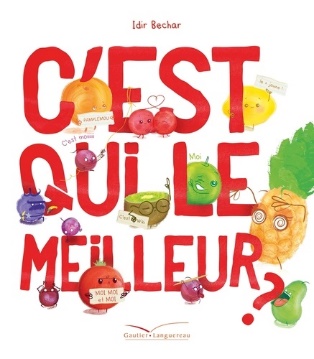 ACCUEIL :PROGRAMMES 2015 : L'accueil quotidien dans la salle de classe est un moyen de sécuriser l'enfant. L'enseignant reconnaît en chaque enfant une personne en devenir et un interlocuteur à part entière, quel que soit son âge. Les enfants apprennent à mettre des mots sur leurs émotions.PROGRAMMES 2015 :L'enfant qui entre pour la première fois à l'école maternelle possède déjà des savoir-faire, des connaissances et des représentations du monde ; dans sa famille et dans les divers lieux d'accueil qu'il a fréquentés, il a développé des habitudes, réalisé des expériences et des apprentissages que l'école prend en compte.L'équipe pédagogique aménage l'école (les salles de classe, les salles spécialisées, les espaces extérieurs...) afin d'offrir aux enfants un univers qui stimule leur curiosité, répond à leurs besoins notamment de jeu, de mouvement, de repos et de découvertes et multiplie les occasions d'expériences sensorielles, motrices, relationnelles, cognitives en sécurité.L'enseignant donne à tous les enfants un temps suffisant pour déployer leur activité de jeu. Il les observe dans leur jeu libre afin de mieux les connaître.EPS:PROGRAMMES 2015 : Au sein d'une même classe, l‘enseignant prend en compte dans la perspective d'un objectif commun les différences entre enfants qui peuvent se manifester avec une importance particulière dans les premières années de leur vie. L'équipe pédagogique aménage l'école (les salles de classe, les salles spécialisées, les espaces extérieurs...) afin d'offrir aux enfants un univers qui stimule leur curiosité, répond à leurs besoins notamment de jeu, de mouvement, de repos et de découvertes et multiplie les occasions d'expériences sensorielles, motrices, relationnelles, cognitives en sécurité.L'enseignant les observe dans leur jeu libre afin de mieux les connaîtreREGROUPEMENT 1:PROGRAMMES 2015 : L'école maternelle assure une première acquisition des principes de la vie en société.Les enfants apprennent à repérer les rôles des différents adultes, la fonction des différents espaces dans la classe et l'école. Ils apprennent les règles qui s'y rattachent. L'école maternelle construit les conditions de l'égalité, notamment entre les filles et les garçons.RECREATION:REGROUPEMENT 2:PROGRAMMES 2015 : Les moments de réception où les enfants travaillent mentalement sans parler sont des activités langagières à part entière que l'enseignant doit rechercher et encourager. L'école maternelle occupe une place privilégiée pour leur offrir une fréquentation de la langue de l'écrit, très différente de l'oral de communication.REGROUPEMENT 3:PROGRAMMES 2015 : Les moments de réception où les enfants travaillent mentalement sans parler sont des activités langagières à part entière que l'enseignant doit rechercher et encourager. L'école maternelle occupe une place privilégiée pour leur offrir une fréquentation de la langue de l'écrit, très différente de l'oral de communication.ATELIERS 1 :PROGRAMMES 2015 : L'école maternelle vise la construction de repères temporels et la sensibilisation aux durées : temps court (celui d'une activité avec son avant et son après, journée).ATELIERS 2:PROGRAMMES 2015 : Cartes et tableau de présenceL'enseignant invite les enfants à observer règles de vie.TEMPS20mnACTIVITE1-Utiliser les bacs sensoriels2-Apprendre à coopérer en participant à des jeuxCOMPETENCE(Explorer le monde) Explorer la matièreORGANISATION individuellement1- mur à pomponsMatériel : mur à pompons + pompons + louches diverses tailles2- Jeux libres Matériel : jeux proposés sur les tables / jeux d’imitation1- mur à pomponsMatériel : mur à pompons + pompons + louches diverses tailles2- Jeux libres Matériel : jeux proposés sur les tables / jeux d’imitation1- mur à pomponsMatériel : mur à pompons + pompons + louches diverses tailles2- Jeux libres Matériel : jeux proposés sur les tables / jeux d’imitation1- mur à pomponsMatériel : mur à pompons + pompons + louches diverses tailles2- Jeux libres Matériel : jeux proposés sur les tables / jeux d’imitationTEMPS30 mnACTIVITE:Yoga cycle à débuter et à poursuivre en période 2COMPETENCE:(Agir, s'exprimer, comprendre à travers l'activité physique)ORGANISATION:collectiveConstruire et conserver une séquence d'actions et de déplacements, en relation avec d'autres partenaires, avec ou sans support musicalConstruire et conserver une séquence d'actions et de déplacements, en relation avec d'autres partenaires, avec ou sans support musicalConstruire et conserver une séquence d'actions et de déplacements, en relation avec d'autres partenaires, avec ou sans support musicalConstruire et conserver une séquence d'actions et de déplacements, en relation avec d'autres partenaires, avec ou sans support musicalTEMPS6 mnACTIVITERaconter la séance d'EPSCOMPETENCE(Mobiliser le langage dans toutes ses dimensions) Pratiquer divers usages du langage oral : raconter, décrire, évoquer, expliquer, questionner, proposer des solutions, discuter un point de vue.ORGANISATIONcollectiveLUNDI MARDI-MERCREDI-JEUDI-VENDREDI : T’Choupi veut savoir ce que les enfants ont fait en EPS, chaque jour, aidé de l'enseignant, ils s'entrainent à raconter soit en montrant (gestes : notamment tracer le cercle de la ronde) soit en parlant.LUNDI MARDI-MERCREDI-JEUDI-VENDREDI : T’Choupi veut savoir ce que les enfants ont fait en EPS, chaque jour, aidé de l'enseignant, ils s'entrainent à raconter soit en montrant (gestes : notamment tracer le cercle de la ronde) soit en parlant.LUNDI MARDI-MERCREDI-JEUDI-VENDREDI : T’Choupi veut savoir ce que les enfants ont fait en EPS, chaque jour, aidé de l'enseignant, ils s'entrainent à raconter soit en montrant (gestes : notamment tracer le cercle de la ronde) soit en parlant.LUNDI MARDI-MERCREDI-JEUDI-VENDREDI : T’Choupi veut savoir ce que les enfants ont fait en EPS, chaque jour, aidé de l'enseignant, ils s'entrainent à raconter soit en montrant (gestes : notamment tracer le cercle de la ronde) soit en parlant.TEMPS30 mnACTIVITEjouer dans la courCOMPETENCEapprendre à coopérer en participant à des jeuxORGANISATIONcollectiveTEMPS15 mnACTIVITEregarder un livreCOMPETENCE(Mobiliser le langage dans toutes ses dimensions)Comprendre des textes écrits sans autre aide que le langage entendu ORGANISATIONcollectiveLUNDI-MARDI-JEUDI-VENDREDI : on cherche ensemble le nom des fruits et des légumes présentés, à la fin demander à chacun son fruit préféré et donc trouver le fruit qui a gagné !Le vendredi, présentation et lecture du cahier de liaison.LUNDI-MARDI-JEUDI-VENDREDI : on cherche ensemble le nom des fruits et des légumes présentés, à la fin demander à chacun son fruit préféré et donc trouver le fruit qui a gagné !Le vendredi, présentation et lecture du cahier de liaison.LUNDI-MARDI-JEUDI-VENDREDI : on cherche ensemble le nom des fruits et des légumes présentés, à la fin demander à chacun son fruit préféré et donc trouver le fruit qui a gagné !Le vendredi, présentation et lecture du cahier de liaison.LUNDI-MARDI-JEUDI-VENDREDI : on cherche ensemble le nom des fruits et des légumes présentés, à la fin demander à chacun son fruit préféré et donc trouver le fruit qui a gagné !Le vendredi, présentation et lecture du cahier de liaison.TEMPS15 mnACTIVITEÉcouter un livre ComptinesBilanCOMPETENCE(Mobiliser le langage dans toutes ses dimensions)Ecouter une histoire sans interrompre l’adulteDire de mémoire et de manière expressive des comptinesSe rappeler ce qui a été fait dans la journéeORGANISATIONcollectiveVENDREDI : « On colle les photos de la préparation de la salade de fruits » VENDREDI : « On colle les photos de la préparation de la salade de fruits » VENDREDI : « On colle les photos de la préparation de la salade de fruits » VENDREDI : « On colle les photos de la préparation de la salade de fruits » TEMPS45 mn+ après la sieste.ACTIVITES1- Répondre à des questions sur un album (IM verbale)2- fabriquer une œuvre plastique (IM kinesthésique, visuelle)3- Jouer avec de la pâte à modeler (IM kinesthésique, verbale)4- Jouer avec des pavages (IM intrapersonnelle, logico-maths)5- Choisir ses activités préférées (IM intrapersonnelle, verbale)6- Réaliser une tour de boules en pâte à modeler (IM kinesthésique, verbale)7- Coller pour décorer sa fiche d’octobre (IM kinesthésique, visuelle)8- Réaliser une salade de fruits (Im naturaliste, kinesthésique, interpersonnel)COMPETENCE(Explorer le monde) Choisir, utiliser et savoir désigner des outils et des matériaux adaptés à une situation, à des actions techniques spécifiquesORGANISATION1 : Enseignant 2 : Atsem3 : Supervisé4 : Autonomie5 : Enseignant6 : Atsem7 : Autonomie8-EnsembleATELIER 1 « Je réponds à des questions sur un livre lu en classe »Matériel: ficheConsigne: « Je te pose des questions et toi tu me réponds »L’enseignante pose d’abord la question sans donner les options si pas de réponse alors il donne les possibilités.ATELIER 1 « Je réponds à des questions sur un livre lu en classe »Matériel: ficheConsigne: « Je te pose des questions et toi tu me réponds »L’enseignante pose d’abord la question sans donner les options si pas de réponse alors il donne les possibilités.ATELIER 1 « Je réponds à des questions sur un livre lu en classe »Matériel: ficheConsigne: « Je te pose des questions et toi tu me réponds »L’enseignante pose d’abord la question sans donner les options si pas de réponse alors il donne les possibilités.ATELIER 1 « Je réponds à des questions sur un livre lu en classe »Matériel: ficheConsigne: « Je te pose des questions et toi tu me réponds »L’enseignante pose d’abord la question sans donner les options si pas de réponse alors il donne les possibilités.ATELIER 2 « Je finis ma réalisation plastique pour la Petite Lessive de jeudi »Support : feuille A4 avec arbre mainMatériel : peinture orange, rouge, jaune, verte avec coton tigeConsigne : « Tu fais les feuilles de ton arbre main »L’Atsem aide pour respecter le tapotage.ATELIER 2 « Je finis ma réalisation plastique pour la Petite Lessive de jeudi »Support : feuille A4 avec arbre mainMatériel : peinture orange, rouge, jaune, verte avec coton tigeConsigne : « Tu fais les feuilles de ton arbre main »L’Atsem aide pour respecter le tapotage.ATELIER 2 « Je finis ma réalisation plastique pour la Petite Lessive de jeudi »Support : feuille A4 avec arbre mainMatériel : peinture orange, rouge, jaune, verte avec coton tigeConsigne : « Tu fais les feuilles de ton arbre main »L’Atsem aide pour respecter le tapotage.ATELIER 2 « Je finis ma réalisation plastique pour la Petite Lessive de jeudi »Support : feuille A4 avec arbre mainMatériel : peinture orange, rouge, jaune, verte avec coton tigeConsigne : « Tu fais les feuilles de ton arbre main »L’Atsem aide pour respecter le tapotage.ATELIER 3 « Je reconstitue la couverture de mon livre préféré »Matériel : morceaux de la couverture choisie + fondConsigne : « Tu vas reconstruire la couverture de ton livre préféré » ATELIER 3 « Je reconstitue la couverture de mon livre préféré »Matériel : morceaux de la couverture choisie + fondConsigne : « Tu vas reconstruire la couverture de ton livre préféré » ATELIER 3 « Je reconstitue la couverture de mon livre préféré »Matériel : morceaux de la couverture choisie + fondConsigne : « Tu vas reconstruire la couverture de ton livre préféré » ATELIER 3 « Je reconstitue la couverture de mon livre préféré »Matériel : morceaux de la couverture choisie + fondConsigne : « Tu vas reconstruire la couverture de ton livre préféré » ATELIER 4 « je fais des pavages avec modèle »Matériel : boites de pavageConsigne : « tu joues en respectant le modèle avec ta boite de pavage quand tu as fini tu range les formes correctement »ATELIER 4 « je fais des pavages avec modèle »Matériel : boites de pavageConsigne : « tu joues en respectant le modèle avec ta boite de pavage quand tu as fini tu range les formes correctement »ATELIER 4 « je fais des pavages avec modèle »Matériel : boites de pavageConsigne : « tu joues en respectant le modèle avec ta boite de pavage quand tu as fini tu range les formes correctement »ATELIER 4 « je fais des pavages avec modèle »Matériel : boites de pavageConsigne : « tu joues en respectant le modèle avec ta boite de pavage quand tu as fini tu range les formes correctement »ATELIER 5 « Je choisi mes activités préférées »Support : ficheMatériel : étiquettes au choix + colleConsigne: « tu choisis les 3 activités que tu as préféré faire en classe »L'enseignante fait l’exercice en 2 temps, d’abord les activités générales puis les activités particulières de la périodes, soit 2 fois 3 activités.ATELIER 5 « Je choisi mes activités préférées »Support : ficheMatériel : étiquettes au choix + colleConsigne: « tu choisis les 3 activités que tu as préféré faire en classe »L'enseignante fait l’exercice en 2 temps, d’abord les activités générales puis les activités particulières de la périodes, soit 2 fois 3 activités.ATELIER 5 « Je choisi mes activités préférées »Support : ficheMatériel : étiquettes au choix + colleConsigne: « tu choisis les 3 activités que tu as préféré faire en classe »L'enseignante fait l’exercice en 2 temps, d’abord les activités générales puis les activités particulières de la périodes, soit 2 fois 3 activités.ATELIER 5 « Je choisi mes activités préférées »Support : ficheMatériel : étiquettes au choix + colleConsigne: « tu choisis les 3 activités que tu as préféré faire en classe »L'enseignante fait l’exercice en 2 temps, d’abord les activités générales puis les activités particulières de la périodes, soit 2 fois 3 activités.ATELIER 6 « je fabrique une tour en pâte à modeler »Matériel : 1 modèle de tour en pâte à modeler + 1 boudin + 1 couteauConsigne : « Voici 1 boudin de pâte à modeler, tu le coupes en 4 morceaux, tu fais des boules, puis tu les disposes pour faire une tour, il faut qu’elle tienne que je puisse te prendre en photo »L’Atsem est avec les enfants pour faire découper le boudin en 2 puis en 2 sauf pour ceux qui peuvent couper en 4 directement…ATELIER 6 « je fabrique une tour en pâte à modeler »Matériel : 1 modèle de tour en pâte à modeler + 1 boudin + 1 couteauConsigne : « Voici 1 boudin de pâte à modeler, tu le coupes en 4 morceaux, tu fais des boules, puis tu les disposes pour faire une tour, il faut qu’elle tienne que je puisse te prendre en photo »L’Atsem est avec les enfants pour faire découper le boudin en 2 puis en 2 sauf pour ceux qui peuvent couper en 4 directement…ATELIER 6 « je fabrique une tour en pâte à modeler »Matériel : 1 modèle de tour en pâte à modeler + 1 boudin + 1 couteauConsigne : « Voici 1 boudin de pâte à modeler, tu le coupes en 4 morceaux, tu fais des boules, puis tu les disposes pour faire une tour, il faut qu’elle tienne que je puisse te prendre en photo »L’Atsem est avec les enfants pour faire découper le boudin en 2 puis en 2 sauf pour ceux qui peuvent couper en 4 directement…ATELIER 6 « je fabrique une tour en pâte à modeler »Matériel : 1 modèle de tour en pâte à modeler + 1 boudin + 1 couteauConsigne : « Voici 1 boudin de pâte à modeler, tu le coupes en 4 morceaux, tu fais des boules, puis tu les disposes pour faire une tour, il faut qu’elle tienne que je puisse te prendre en photo »L’Atsem est avec les enfants pour faire découper le boudin en 2 puis en 2 sauf pour ceux qui peuvent couper en 4 directement…ATELIER 7 « Je colle pour décorer ma fiche d’octobre »Support : feuille du mois de novembreMatériel : crayons de couleur + colle + petits carrés colorésConsigne : «  Tu décores ta fiche du mois d’octobre au crayon de couleur puis tu colles tes petits papier tout autour du dessin.ATELIER 7 « Je colle pour décorer ma fiche d’octobre »Support : feuille du mois de novembreMatériel : crayons de couleur + colle + petits carrés colorésConsigne : «  Tu décores ta fiche du mois d’octobre au crayon de couleur puis tu colles tes petits papier tout autour du dessin.ATELIER 7 « Je colle pour décorer ma fiche d’octobre »Support : feuille du mois de novembreMatériel : crayons de couleur + colle + petits carrés colorésConsigne : «  Tu décores ta fiche du mois d’octobre au crayon de couleur puis tu colles tes petits papier tout autour du dessin.ATELIER 7 « Je colle pour décorer ma fiche d’octobre »Support : feuille du mois de novembreMatériel : crayons de couleur + colle + petits carrés colorésConsigne : «  Tu décores ta fiche du mois d’octobre au crayon de couleur puis tu colles tes petits papier tout autour du dessin.Jeudi « Je réalise une salade de fruits »Matériel : fruits (bananes, pommes, clémentines, raisins, kiwis) + couteauxEtape 1 : se laver les mainsLaisser les enfants expliquer comment on doit se laver les mains : lever les manches, mouiller les mains, frotter ses mains avec le savon, rincer les mains, essuyer les mains Etape 2 : nommer les fruits et les outils nécessairesEtape 3 : couper « Tu coupes tes fruits en morceaux pour faire ta salade de fruits et tu les mets dans ton verre »Etape 4 : manger sa salade de fruits avec les copainsTEMPS25-30 mnACTIVITES1- Raconter (IM verbale)2- Jouer aux ateliers autonomes (IM intrapersonnelle)3- Jouer à la chasse au trésor (IM interpersonnelle)COMPETENCE:1- (Mobiliser le langage dans toutes ses dimensions) Pratiquer divers usages du langage oral : raconter 2- (Explorer le monde) Situer des objets par rapport à soi, entre eux, par rapport à des objets repères.3- (Explorer le monde) Choisir, utiliser et savoir désigner des outils et des matériaux adaptés à une situation, à des actions techniques spécifiquesORGANISATION1 : Enseignant2 : Atsem 3 : AutonomieATELIER 1 « Je raconte la photo »Support: album langageConsigne: « Tu me racontes ce que tu vois, j'écris ce que tu dis »L'enseignant explique à chaque élève qu'il a besoin de savoir comment chacun parle pour les aider à encore mieux parler car c'est son travail, il aura auparavant fait une lecture rappel.ATELIER 1 « Je raconte la photo »Support: album langageConsigne: « Tu me racontes ce que tu vois, j'écris ce que tu dis »L'enseignant explique à chaque élève qu'il a besoin de savoir comment chacun parle pour les aider à encore mieux parler car c'est son travail, il aura auparavant fait une lecture rappel.ATELIER 1 « Je raconte la photo »Support: album langageConsigne: « Tu me racontes ce que tu vois, j'écris ce que tu dis »L'enseignant explique à chaque élève qu'il a besoin de savoir comment chacun parle pour les aider à encore mieux parler car c'est son travail, il aura auparavant fait une lecture rappel.ATELIER 1 « Je raconte la photo »Support: album langageConsigne: « Tu me racontes ce que tu vois, j'écris ce que tu dis »L'enseignant explique à chaque élève qu'il a besoin de savoir comment chacun parle pour les aider à encore mieux parler car c'est son travail, il aura auparavant fait une lecture rappel.ATELIER 2 « Je joue aux ateliers autonomes »Matériel: tiroirs individuels Consigne: « Tu choisis ton tiroir, tu vas à une table, tu fais seul(e) et en silence, quand tu as fini, tu ranges et remets le tiroir à sa place, tu peux prendre un autre tiroir qui est rangé »Les règles : -je prends un tiroir dans le meuble -je m’installe à une table -je fais SEUL et en SILENCE -quand j’ai terminé, je remets le matériel dans le tiroir, vérifie avec la photo que tout est en place (complet et prêt à l’emploi) et je range le tiroir dans le meuble. - Je ne prends jamais un tiroir ni du matériel qui est déjà sorti sur une table (et qui est peut-être à quelqu’un) Quoi d’autre ? -Je peux demander de l’aide à l’adulte pour qu’il me montre. -Je peux faire autant de fois que je veux la même activité. -Je dois laisser la classe propre dans tous les cas : donc si j’ai renversé de l’eau ou autre chose, j’éponge ou ramasse. - Si je le souhaite, je peux demander à présenter mon atelier aux camarades lors du regroupement qui suit. ATELIER 2 « Je joue aux ateliers autonomes »Matériel: tiroirs individuels Consigne: « Tu choisis ton tiroir, tu vas à une table, tu fais seul(e) et en silence, quand tu as fini, tu ranges et remets le tiroir à sa place, tu peux prendre un autre tiroir qui est rangé »Les règles : -je prends un tiroir dans le meuble -je m’installe à une table -je fais SEUL et en SILENCE -quand j’ai terminé, je remets le matériel dans le tiroir, vérifie avec la photo que tout est en place (complet et prêt à l’emploi) et je range le tiroir dans le meuble. - Je ne prends jamais un tiroir ni du matériel qui est déjà sorti sur une table (et qui est peut-être à quelqu’un) Quoi d’autre ? -Je peux demander de l’aide à l’adulte pour qu’il me montre. -Je peux faire autant de fois que je veux la même activité. -Je dois laisser la classe propre dans tous les cas : donc si j’ai renversé de l’eau ou autre chose, j’éponge ou ramasse. - Si je le souhaite, je peux demander à présenter mon atelier aux camarades lors du regroupement qui suit. ATELIER 2 « Je joue aux ateliers autonomes »Matériel: tiroirs individuels Consigne: « Tu choisis ton tiroir, tu vas à une table, tu fais seul(e) et en silence, quand tu as fini, tu ranges et remets le tiroir à sa place, tu peux prendre un autre tiroir qui est rangé »Les règles : -je prends un tiroir dans le meuble -je m’installe à une table -je fais SEUL et en SILENCE -quand j’ai terminé, je remets le matériel dans le tiroir, vérifie avec la photo que tout est en place (complet et prêt à l’emploi) et je range le tiroir dans le meuble. - Je ne prends jamais un tiroir ni du matériel qui est déjà sorti sur une table (et qui est peut-être à quelqu’un) Quoi d’autre ? -Je peux demander de l’aide à l’adulte pour qu’il me montre. -Je peux faire autant de fois que je veux la même activité. -Je dois laisser la classe propre dans tous les cas : donc si j’ai renversé de l’eau ou autre chose, j’éponge ou ramasse. - Si je le souhaite, je peux demander à présenter mon atelier aux camarades lors du regroupement qui suit. ATELIER 2 « Je joue aux ateliers autonomes »Matériel: tiroirs individuels Consigne: « Tu choisis ton tiroir, tu vas à une table, tu fais seul(e) et en silence, quand tu as fini, tu ranges et remets le tiroir à sa place, tu peux prendre un autre tiroir qui est rangé »Les règles : -je prends un tiroir dans le meuble -je m’installe à une table -je fais SEUL et en SILENCE -quand j’ai terminé, je remets le matériel dans le tiroir, vérifie avec la photo que tout est en place (complet et prêt à l’emploi) et je range le tiroir dans le meuble. - Je ne prends jamais un tiroir ni du matériel qui est déjà sorti sur une table (et qui est peut-être à quelqu’un) Quoi d’autre ? -Je peux demander de l’aide à l’adulte pour qu’il me montre. -Je peux faire autant de fois que je veux la même activité. -Je dois laisser la classe propre dans tous les cas : donc si j’ai renversé de l’eau ou autre chose, j’éponge ou ramasse. - Si je le souhaite, je peux demander à présenter mon atelier aux camarades lors du regroupement qui suit. ATELIER 3 « Je joue à la chasse au trésor »Matériel: bac de playmaïs + objets cachés + images des objets sous forme de tableau Consigne : « dès que tu trouves un objet, tu le poses sur son image »ATELIER 3 « Je joue à la chasse au trésor »Matériel: bac de playmaïs + objets cachés + images des objets sous forme de tableau Consigne : « dès que tu trouves un objet, tu le poses sur son image »ATELIER 3 « Je joue à la chasse au trésor »Matériel: bac de playmaïs + objets cachés + images des objets sous forme de tableau Consigne : « dès que tu trouves un objet, tu le poses sur son image »ATELIER 3 « Je joue à la chasse au trésor »Matériel: bac de playmaïs + objets cachés + images des objets sous forme de tableau Consigne : « dès que tu trouves un objet, tu le poses sur son image »